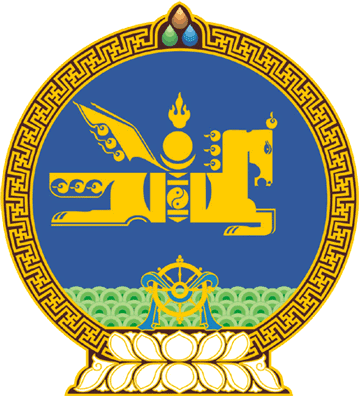 МОНГОЛ УЛСЫН ИХ ХУРЛЫНТОГТООЛ2017 оны 05 сарын 18 өдөр     		            Дугаар 34                     Төрийн ордон, Улаанбаатар хотХууль баталсантай холбогдууланавах зарим арга хэмжээний тухай	Монгол Улсын Их Хурлын тухай хуулийн 43 дугаар зүйлийн 43.1 дэх хэсгийг үндэслэн Монгол Улсын Их Хурлаас ТОГТООХ нь:	Нэг.Эрүүгийн хууль /Шинэчилсэн найруулга/, Эрүүгийн хэрэг хянан шийдвэрлэх тухай хууль /Шинэчилсэн найруулга/, Зөрчлийн тухай хууль /Шинэчилсэн найруулга/, Зөрчил шалган шийдвэрлэх тухай хуулийг баталсантай холбогдуулан дараахь арга хэмжээг авч хэрэгжүүлэхийг Монгол Улсын Засгийн газар /Ж.Эрдэнэбат/-т даалгасугай:	1/Эрүүгийн хууль /Шинэчилсэн найруулга/, Эрүүгийн хэрэг хянан шийдвэрлэх тухай хууль /Шинэчилсэн найруулга/, Зөрчлийн тухай хууль /Шинэчилсэн найруулга/, Зөрчил шалган шийдвэрлэх тухай хуулийг баталсантай холбогдуулан шүүх, прокурор болон холбогдох бусад байгууллагын албан хаагч, ажилтан, иргэн, хуулийн этгээдэд хуулиудыг сурталчлан таниулах, сургалт зохион байгуулах арга хэмжээг зохион байгуулах.		2/Зөрчлийн тухай хууль /Шинэчилсэн найруулга/, Зөрчил шалган шийдвэрлэх тухай хуулийг баталсантай холбогдуулан хууль хоорондын давхардал, зөрчлийг арилгах үүднээс холбогдох хуулийн төслийг Хууль тогтоомжийн тухай хуульд заасан журмын дагуу боловсруулж Улсын Их Хуралд өргөн мэдүүлэх.		3/Эрүүгийн хууль /Шинэчилсэн найруулга/, Эрүүгийн хэрэг хянан шийдвэрлэх тухай хууль /Шинэчилсэн найруулга/, Зөрчлийн тухай хууль /Шинэчилсэн найруулга/, Зөрчил шалган шийдвэрлэх тухай хуулийг баталсантай холбогдуулан Монгол Улсын дээд шүүх Үндсэн хуулиас бусад хуулийг зөв хэрэглэх талаар албан ёсны тайлбар гаргах тухай Үндсэн хуулиар олгогдсон бүрэн эрхийг хэрэгжүүлэхтэй холбоотой асуудлыг зохицуулсан Монгол Улсын шүүхийн тухай хуульд өөрчлөлт оруулах хуулийн төслийг боловсруулж Улсын Их Хуралд өргөн мэдүүлэх.	Хоёр.2015 оны 12 дугаар сарын 03-ны өдөр баталсан Эрүүгийн хууль /Шинэчилсэн найруулга/-тай холбогдуулан эрүүгийн хариуцлагын төрөл, хэмжээний дотор ял оногдуулах жишиг аргачлалыг баталж хэрэгжүүлэх арга хэмжээ авч ажиллахыг Улсын дээд шүүх /Ц.Зориг/-д зөвлөсүгэй.  		МОНГОЛ УЛСЫН ИХ ХУРЛЫН ДЭД ДАРГА					Ц.НЯМДОРЖ